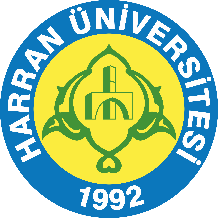 T.C.HARRAN ÜNİVERSİTESİİdari BirimlerBirim İçi Değerlendirme Raporu
( BİDR)
Hazırlama KılavuzuİÇİNDEKİLERÖZET 	BİRİM HAKKINDA BİLGİLER 	İletişim Bilgileri 	Tarihsel Gelişimi	Misyonu, Vizyonu, Değerleri ve Hedefleri	ÖLÇÜTLER	Kalite Güvencesi Sistemi 	Eğitim ve Öğretim 	Araştırma ve Geliştirme	Toplumsal Katkı 	SONUÇ VE DEĞERLENDİRME	ÖZETNe Yazılmalı: Bu bölümde, raporun amacı, kapsamı ve hazırlanma sürecine ilişkin kısa bilgilere yer verilmelidir. Birimin öz değerlendirme çalışmalarının temel bulguları özetlenmelidir.BİRİM HAKKINDA BİLGİLERNe Yazılmalı: Bu bölümde, birimin tarihsel gelişimi, misyonu, vizyonu, değerleri, hedefleri, organizasyon yapısı ve iyileştirme alanları hakkında bilgi verilmelidir.İletişim BilgileriNe Yazılmalı: Birimin iletişim bilgileri (isim, adres, telefon, e-posta vb.) verilmelidir.Tarihsel GelişimiNe Yazılmalı: Birimin kısa tarihçesi ve mevcut durumu (toplam öğrenci sayısı, akademik ve idari çalışan sayıları, altyapı durumu vb. özet bilgiler) hakkında kısa bir bilgi verilmelidir.Misyonu, Vizyonu, Değerleri ve HedefleriNe Yazılmalı: “Birim ne yapmaya çalışıyor?” sorusuna yanıt verebilmek üzere birimin misyonu, vizyonu, değerleri ve hedefleri bu kısımda özet olarak sunulmalıdır.ÖNEMLİ: Birimlerin BİDR Raporlarına kanıt eklemeleri için ilgili kanıtın birimin web sayfasında, üniversite web sayfasında (Kalite bölümünde, üniversite, birim web anasayfası vb.) olması gerekmektedir.ÖLÇÜTLER ve ÖRNEK KANITLARA) KALİTE GÜVENCE SİSTEMİA.1) Liderlik ve KaliteNe Yazılmalı: Birim, kurumsal dönüşümünü sağlayacak yönetim modeline sahip olmalı, liderlik yaklaşımları uygulamalı, iç kalite güvence mekanizmalarını oluşturmalı ve kalite güvence kültürünü içselleştirmelidir.A1.1) Yönetim modeli ve idari yapıÖrnek kanıtlar:Organizasyon şeması, politikaların ve stratejik amaçların uyguladığına dair uygulamalar,Yönetim ve organizasyonel yapılanma uygulamalarına ilişkin izleme ve iyileştirme kanıtlarıA 1.2) LiderlikÖrnek kanıtlar:Kalite güvencesi kültürünü geliştirmek üzere yapılan planlamalar ve uygulamalar(toplantılar)Birimin yöneticilerinin liderlik özelliklerini ve yetkinliklerini ölçmek ve izlemek için kullanılan yöntemler, elde edilen izleme sonuçları ve bağlı iyileştirmeler,Birimdeki kalite kültürünün gelişimini ölçmek ve izlemek için kullanılan yöntemler, elde edilen izleme sonuçları ve bağlı iyileştirmelerA 1.3) Kurumsal dönüşüm kapasitesiÖrnek kanıtlar:Değişim yönetim modeliDeğişim planları, yol haritalarıÇevre analizi raporuGelecek senaryolarıKıyaslama raporlarıYenilik yönetim sistemiDeğişim ekipleri belgeleriStandart uygulamalar ve mevzuatın yanı sıra; kurumun ihtiyaçları doğrultusunda geliştirdiği özgün yaklaşım ve uygulamalarına ilişkin kanıtlarA 1.4) İç kalite güvencesi mekanizmalarıÖrnek kanıtlar:Kalite güvencesi rehberi gibi tanımlı süreç belgeleriİş akış şemaları, takvim, görev ve sorumluluklar ve paydaşların rollerini gösteren kanıtlarBilgi Yönetim SistemiGeri bildirim yöntemleriPaydaş katılımına ilişkin belgelerYıllık izleme ve iyileştirme raporlarıStandart uygulamalar ve mevzuatın yanı sıra; kurumun ihtiyaçları doğrultusunda geliştirdiği özgün yaklaşım ve uygulamalarına ilişkin kanıtlarA 1.5) Kamuoyunu bilgilendirme ve hesap verebilirlikÖrnek kanıtlar:Kamuoyunu bilgilendirme ve hesap verebilirlik ile ilişkili olarak benimsenen ilke, kural ve yöntemlerKamuoyunu bilgilendirme ve hesap verebilirliğe ilişkin uygulama örnekleriİç ve dış paydaşların kamuoyunu bilgilendirme ve hesap verebilirlikle ilgili memnuniyeti ve geri bildirimleriKamuoyunu bilgilendirme ve hesap verebilirlik mekanizmalarına ilişkin izleme ve iyileştirme kanıtlarıA.2) Misyon ve Stratejik AmaçlarNe Yazılmalı: Birim; vizyon, misyon ve amacını gerçekleştirmek üzere politikaları doğrultusunda oluşturduğu stratejik amaçlarını ve hedeflerini planlayarak uygulamalı, performans yönetimi kapsamında sonuçlarını izleyerek değerlendirmeli ve kamuoyuyla paylaşmalıdır.A.2.1. Misyon, vizyon ve politikalarÖrnek kanıtlar:Misyon ve vizyonPolitika belgeleri (Eğitim ve öğretim politika belgesi uzaktan eğitimi de içermelidir)Politika belgelerinin ilgili paydaş katılımıyla hazırlandığını kanıtlayan belgelerPolitika belgelerinde bütüncül ilişkiyi gösteren ifadeler ve uygulama örnekleri (Eğitim programlarında araştırma vurgusu, araştırma süreçlerinde topluma hizmet vurgusu, uzaktan eğitim vurgusu)Politikaların izlendiğine ve değerlendirildiğine ilişkin kanıtlarStandart uygulamalar ve mevzuatın yanı sıra; kurumun ihtiyaçları doğrultusunda geliştirdiği özgün yaklaşım ve uygulamalarına ilişkin kanıtlarA.2.2. Stratejik amaç ve hedeflerÖrnek kanıtlar:Stratejik plan ve geliştirilme süreciPerformans raporlarıKurumun, Birimin stratejik planında planlama, uygulama, kontrol etme ve önlem alma aşamalarında iç ve dış paydaş katılımını gösteren kanıtlarStratejik plan ve hedeflerin, Birleşmiş Milletler Sürdürülebilir Kalkınma Amaçlarıyla uyumunu gösteren kanıtlarStandart uygulamalar ve mevzuatın yanı sıra; kurumun ihtiyaçları doğrultusunda geliştirdiği özgün yaklaşım ve uygulamalarına ilişkin kanıtlarA.2.3. Performans yönetimiÖrnek KanıtlarPerformans göstergeleri ve anahtar performans göstergeleriPerformans yönetiminde kullanılan mekanizmalarPerformans programı raporuPerformans yönetimi mekanizmalarının iyileştirildiğine dair kanıtlarStandart uygulamalar ve mevzuatın yanı sıra; kurumun ihtiyaçları doğrultusunda geliştirdiği özgün yaklaşım ve uygulamalarına ilişkin kanıtlarA.3) Yönetim SistemleriNe Yazılmalı: Birim, stratejik hedeflerine ulaşmayı nitelik ve nicelik olarak güvence altına almak amacıyla mali, beşerî ve bilgi kaynakları ile süreçlerini yönetmek üzere bir sisteme sahip olmalıdır.A.3.1. Bilgi yönetim sistemiÖrnek KanıtlarBilgi Yönetim Sistemi ve bu sistemin fonksiyonlarıBilginin elde edilmesi, kayıt edilmesi, güncellenmesi, işlenmesi, değerlendirilmesi ve paylaşılmasına ilişkin tanımlı süreçlerBilgi Yönetim Sistemi’nin izlenmesi ve iyileştirilmesine ilişkin kanıtlarStandart uygulamalar ve mevzuatın yanı sıra; kurumun ihtiyaçları doğrultusunda geliştirdiği özgün yaklaşım ve uygulamalarına ilişkin kanıtlarA.3.2. İnsan kaynakları yönetimiÖrnek Kanıtlarİnsan kaynakları politikası ve hedefleri ve bunlara ilişkin uygulamalar (Yetkinlik, işe alınma, hizmet içi eğitim, teşvik ve ödüllendirme vb.)Çalışan (akademik ve idari) memnuniyeti anketleri, uygulama sistematiği ve anket sonuçlarıİnsan kaynakları yönetimi uygulamalarına ilişkin izleme ve iyileştirme kanıtları Standart uygulamalar ve mevzuatın yanı sıra; kurumun ihtiyaçları doğrultusunda geliştirdiği özgün yaklaşım ve uygulamalarına ilişkin kanıtlarA.3.3. Finansal yönetimÖrnek KanıtlarFinansal kaynakların yönetimine ilişkin tanımlı süreçler ve uygulamalar (Kaynak dağılımı, kaynakların etkin ve verimli kullanılması, kaynak çeşitliliği)Finansal kaynakların planlama, kullanım ve izleme uygulamalarının kurumun stratejik planı ile uyumuFinansal kaynakların yönetimi süreçlerine ilişkin izleme ve iyileştirme kanıtlarıStandart uygulamalar ve mevzuatın yanı sıra; kurumun ihtiyaçları doğrultusunda geliştirdiği özgün yaklaşım ve uygulamalarına ilişkin kanıtlarA.3.4. Süreç yönetimiÖrnek KanıtlarSüreç Yönetimi El KitabıSüreç yönetimi modeli ve uygulamaları, ilgili sistemler, yönetim mekanizmaları (Uzaktan eğitim dahil)Paydaş katılımına ilişkin kanıtlarSüreç yönetim mekanizmalarının izlenmesi ve iyileştirilmesine ilişkin kanıtlarStandart uygulamalar ve mevzuatın yanı sıra; kurumun ihtiyaçları doğrultusunda geliştirdiği özgün yaklaşım ve uygulamalarına ilişkin kanıtlarA.4 ) Paydaş KatılımıNe Yazılmalı: Birim, iç ve dış paydaşlarının stratejik kararlara ve süreçlere katılımını sağlamak üzere geri bildirimlerini almak, yanıtlamak ve kararlarında kullanmak için gerekli sistemleri oluşturmalı ve yönetmelidir.A.4.1. İç ve dış paydaş katılımıÖrnek KanıtlarBirimin süreçlerine özgü oluşturulmuş iç ve dış paydaş listesi ile paydaşların önceliklendirilmesine ilişkin kanıtlarPaydaş görüşlerinin alınması sürecinde kullanılan veri toplama araçları ve yöntemi (Anketler, odak grup toplantıları, çalıştaylar, bilgi yönetim sistemi vb.) Karar alma süreçlerinde paydaş katılımının sağlandığını gösteren belgeler Paydaş katılım mekanizmalarının işleyişine ilişkin izleme ve iyileştirme kanıtları Standart uygulamalar ve mevzuatın yanı sıra; kurumun ihtiyaçları doğrultusunda geliştirdiği özgün yaklaşım ve uygulamalarına ilişkin kanıtlarA.4.2. Öğrenci geri bildirimleriÖrnek KanıtlarÖğrenci geri bildirimi elde etmeye ilişkin ilke ve kurallarTanımlı öğrenci geri bildirim mekanizmalarının tür, yöntem ve çeşitliliğini gösteren kanıtlar (Uzaktan/karma eğitim dahil)Öğrenci geri bildirimleri kapsamında gerçekleştirilen iyileştirmelere ilişkin uygulamalar Öğrencilerin karar alma mekanizmalarına katılımı örnekleriÖğrenci geri bildirim mekanizmasının izlenmesi ve iyileştirilmesine yönelik kanıtlar Standart uygulamalar ve mevzuatın yanı sıra; kurumun ihtiyaçları doğrultusunda geliştirdiği özgün yaklaşım ve uygulamalarına ilişkin kanıtlarA.4.3. Mezun ilişkileri yönetimiÖrnek KanıtlarMezun izleme sisteminin özellikleriMezunların sahip olduğu yeterlilikler ve programın amaç ve hedeflerine ulaşılmasına ilişkin memnuniyet düzeyiMezun izleme sistemi kapsamında programlarda gerçekleştirilen güncelleme çalışmaları Standart uygulamalar ve mevzuatın yanı sıra; kurumun ihtiyaçları doğrultusunda geliştirdiği özgün yaklaşım ve uygulamalarına ilişkin kanıtlarA.5) Öğrenci Sayıları ve İnsan Kaynakları veri Tablosu	Ne Yazılmalı: Birimin ilgili yıldaki insan kaynakları ile genel bir değerlendirme yapılmalıdır.Örnek KanıtlarTablo 2: Birimin İnsan Kaynakları *EĞİTİM VE ÖĞRETİM( Birimin Eğitim- Öğretim faaliyetlerindeki çalışmalara ne tür katkı verildiğinin genel değerlendirmesi yapılarak kurumun eğitim öğretim politiksı ve diğer kanıtlar eklenmelidir.)ARAŞTIRMA VE GELİŞTİRME( Birimin Araştırma Geliştirme	faaliyetlerindeki çalışmalara ne tür katkı verildiğinin geneldeğerlendirmesi yapılarak kurumun Arge politikası ve diğer kanıtlar eklenmelidir.)TOPLUMSAL KATKI( Birimin Araştırma Geliştirme faaliyetlerindeki çalışmalara ne tür katkı verildiğinin genel değerlendirmesi yapılarak kurumun Arge politikası ve diğer kanıtlar eklenmelidirDEĞERLENDİRME, SONUÇ VE ÖNERİLER(Kalite Güvence Sistemi başlığı altında genel bir değerlendirme yapılarak sonuç ve öneriler yapılmalı)ÖNEMLİ: Birimlerin BİDR Raporlarına kanıt eklemeleri için ilgili kanıtın birimin web sayfasında ( Kalite bölümünde, birim web anasayfası vb.) olması gerekmektedir.Not: * ile işaretli kanıtlar Faaliyet Raporu ile ortak verilerdir.